Θέμα: «Επιβεβαίωση συλλογής και φύλαξης παραστατικών πληρωμής και απόδοσης ασφαλιστικών εισφορών μαθητευόμενων»Στο πλαίσιο της Πράξης «Μαθητεία ΕΠΑΛ, ΣΕΚ και ΙΕΚ», με κωδ. ΟΠΣ 5005892, του ΕΠ «Ανάπτυξη Ανθρωπίνου Δυναμικού, Εκπαίδευση και Δια Βίου Μάθηση», ΕΣΠΑ 2014-2020, και συγκεκριμένα για την Δ’ φάση μαθητείας (2019-2020) που υλοποιείται στο ΕΠΑΛ μας, επιβεβαιώνουμε ότι για τον/τους μήνα/ες: ………………………………………………. (μήνας/ες και έτος)Για όλους τους μαθητευόμενους του ΕΠΑΛ, εκτός των……………………………………………………………………………………………… (Ον/μο, ΑΦΜ)……………………………………………………………………………………………… (Ον/μο, ΑΦΜ)……………………………………………………………………………………………… (Ον/μο, ΑΦΜ)έχουν συλλεχθεί και φυλάσσονται τα κάτωθι παραστατικά:Παραστατικό απόδοσης της αμοιβής του μαθητευόμενου από τον εργοδότη στον λογαριασμό του ωφελούμενου Τραπεζικό extrait για την απόδοση ασφαλιστικών εισφορών ή απόδειξη είσπραξης των ασφαλιστικών εισφορών ως τεκμήριο απόδοσης ασφαλιστικών εισφορών στον ΕΦΚΑ 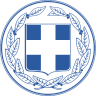 ΕΛΛΗΝΙΚΗ ΔΗΜΟΚΡΑΤΙΑYΠΟΥΡΓΕΙΟ ΠΑΙΔΕΙΑΣ KAI ΘΡΗΣΚΕΥΜΑΤΩΝ…….. ΕΠΑΛ ……ΕΛΛΗΝΙΚΗ ΔΗΜΟΚΡΑΤΙΑYΠΟΥΡΓΕΙΟ ΠΑΙΔΕΙΑΣ KAI ΘΡΗΣΚΕΥΜΑΤΩΝ…….. ΕΠΑΛ ……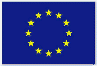 ΕΥΡΩΠΑΪΚΗ ΕΝΩΣΗΕυρωπαϊκό Κοινωνικό Ταμείο …………………….., /…. /2020  Ηλεκτρονική Αποστολή Προς:Ειδική ΥπηρεσίαΕΔ ΕΣΠΑ, Τομέα ΠαιδείαςΜονάδα Β2Προς:Ειδική ΥπηρεσίαΕΔ ΕΣΠΑ, Τομέα ΠαιδείαςΜονάδα Β2Προς:Ειδική ΥπηρεσίαΕΔ ΕΣΠΑ, Τομέα ΠαιδείαςΜονάδα Β2Προς:Ειδική ΥπηρεσίαΕΔ ΕΣΠΑ, Τομέα ΠαιδείαςΜονάδα Β2Προς:Ειδική ΥπηρεσίαΕΔ ΕΣΠΑ, Τομέα ΠαιδείαςΜονάδα Β2Ο Δ/ντης του ….. ΕΠΑΛ …….………………………………………………………